13 majaTEMAT: POKONAĆ PRZESTWORZA. O IKARZE ZNAD DUNAJCA.Przeczytaj tekst literacki „Ikar znad Dunajca” A. Minorskiego str. 192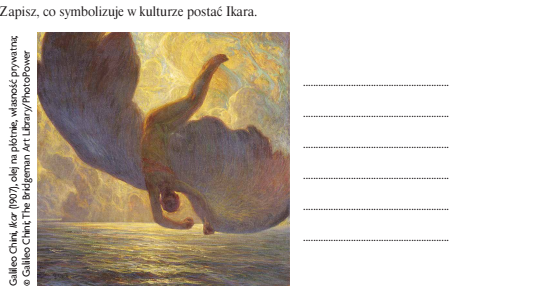 Zapisz w punktach, z jakich etapów składała się droga bohatera tekstu Ikar znad Dunajca do opanowania przestworzy.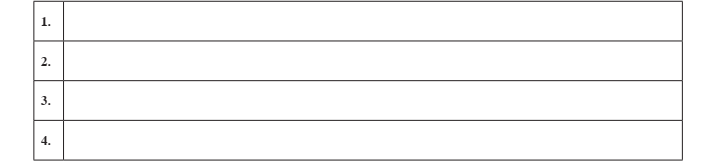 Zbierz materiał językowy do opisu latającej maszyny Jana Wnęka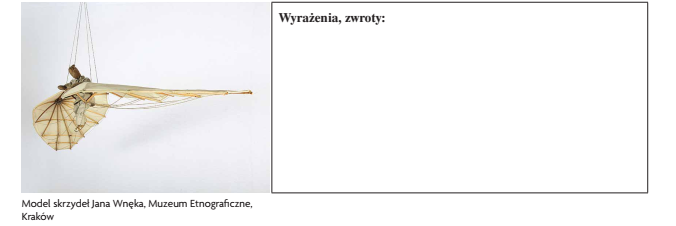 PODSUMOWANIENa zakończenie lekcji rozważ  problem, czy bohater, który zginął w czasie jednego ze swych lotów, jest postacią tragiczną [ (podr. s. 194, pol. 8.).UWAGA !!!Uczniowie, 20 maja napiszecie test ze znajomości lektury pt. „Krzyżacy” H. Sienkiewicza. Test będzie udostępniony na stronie quizizz. 